San Jerónimo Emiliani   * 1486-1537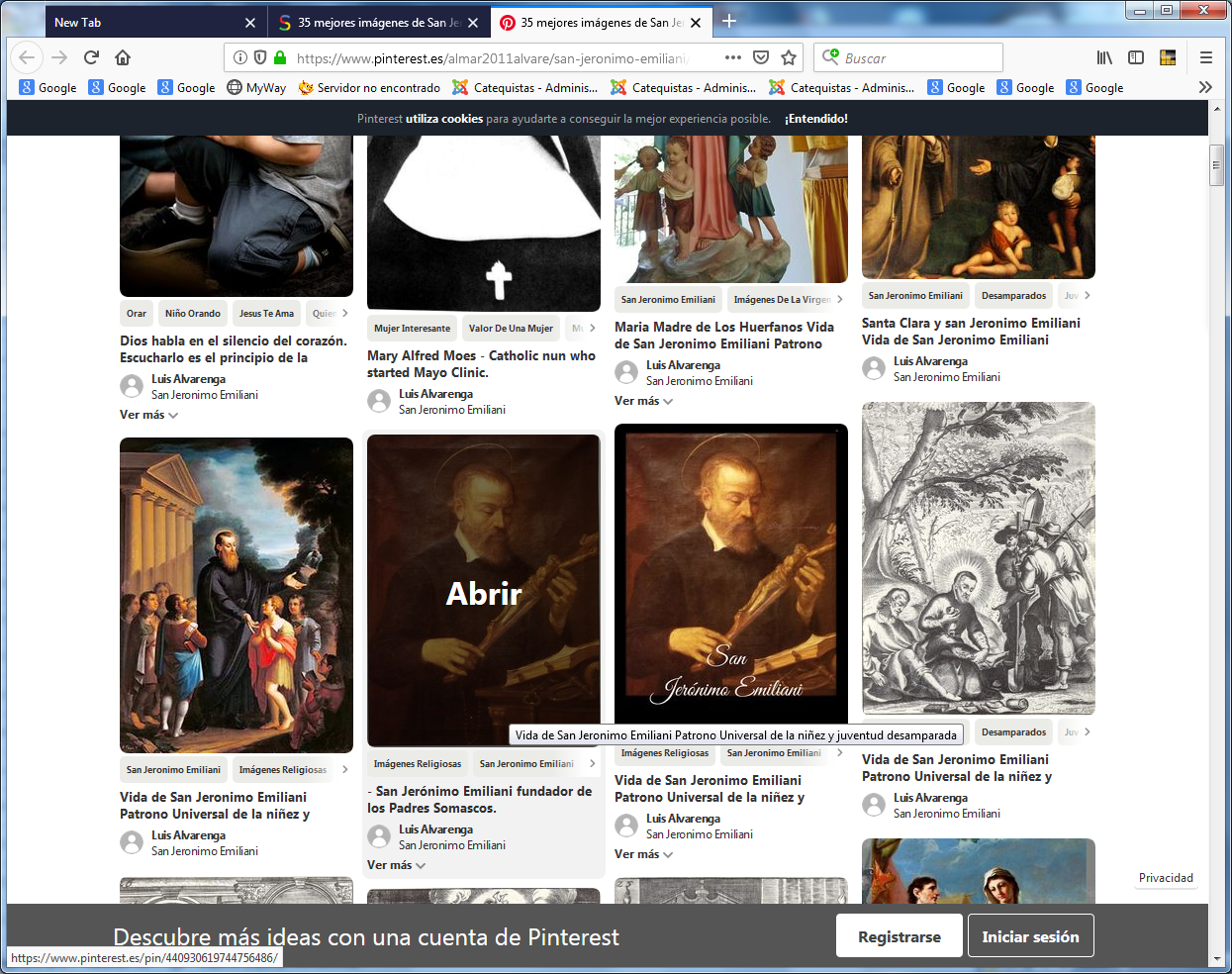     Los  catequistas debe sentirse colaboradores de los padres, que son los últimos responsables de la educación de los hijos; incluso lo son de la formación religiosa. Pero, si los padres faltan o si los padres no cumplen bien con su misión, cosa frecuente sobre todo en ambientes en que la separación de ellos se multiplica, los catequistas deben imitar a este gran hombre, que fue huérfano y que instituyó una sociedad para cuidar de los huérfanos, no sólo en lo que se refería a la acogida humana y protección sino también y sobre todo en la educación de la fe y en la promoción de la cultura religiosa.     (Girolamo Emiliani (Venecia, 1486 – Somasca, 1537), fue un religioso veneciano,​ fundador de la Congregación de los Clérigos Regulares de Somasca. Fue declarado por el papa Pio XI Patrón universal de los huérfanos y de la juventud abandonada. ​ Es venerado como santo por la Iglesia católica, el 8 de febrero. Biografía    Hijo de Dionora Morosini y de Ángel Emiliani, senador de la República de Venecia, fue el menor de cuatro hermanos.2​ Antes de morir sus padres le enseñaron cómo orar, para que el día que ellos murieran él no se sintiera solo. Quedó huérfano de padre a los diez años.    En 1506 ingresó a la carrera pública como correspondía a los jóvenes nobles venecianos. Luchó durante la guerra (1508-1510) contra la liga de Cambrai, y en 1511 fue nombrado alcalde regente de Castelnuovo di Quero sul Piave en sustitución de su hermano Lucas Emiliani, herido en una batalla.    La fortaleza de Castelnuovo di Quero cayó al ser asediada por los franceses y Jerónimo resultó prisionero. Permaneció cautivo alrededor de un mes hasta que logró escapar de la prisión. Llegó a Treviso donde relató lo que le había ocurrido. Jerónimo atribuyó su liberación a una intervención especial de la Virgen María. ​ Según su relato, la imagen de la Virgen le entregó las llaves de las cadenas que lo apresaban; y lo condujo salvo detrás de las líneas enemigas sin ser visto. La Iglesia católica considera como verdaderas estas apariciones.   En 1516, luego de firmarse la paz, Jerónimo regresó a Castelnuovo di Quero y ahí permaneció como alcalde hasta que, a la muerte de su hermano Lucas en 1524, regresó a Venecia donde se hizo cargo de la viuda de su hermano y de sus cuatro hijos, abandonando su carrera militar y política. Vida de servicio   En 1527, conoció a Cayetano de Thiene, quien en 1522 había fundado en Venecia el Ospedale degli Incurabili, (un hospital para enfermos incurables), a Gian Pietro Carafa (proclamado papa Paulo IV en 1555) y otros de los primeros miembros de la Orden de los Teatinos. Le fue encomendada la dirección del hospital de Bersaglio; además alquiló un taller en las cercanías de San Basilio donde enseñaba a trabajar la lana a huérfanos y pobres.     Tras una gran epidemia en 1531, Jerónimo contrajo fiebre hemorrágica de la cual se recuperó. Fue el momento decisivo para dedicarse al servicio de los pobres y enfermos: vendió todas sus propiedades, renunció a su rango y, vistiendo las ropas de los penitentes, se mudó a San Basilio, al asilo de los huérfanos.     En 1532 marchó a Bérgamo donde, en anexos del hospital de la Magdalena, improvisó estancias para recoger huérfanos, atendidos por una organización de laicos. En los alrededores de San Michele Pozzo Bianco fundó una casa para huérfanas, así como una casa para prostitutas rehabilitadas. Ahí se le unieron sus primeros discípulos, los nobles sacerdotes Alejandro Besozzi y Agustín Barili.     En 1533 pidió permiso al obispo para trasladarse con 35 de sus huérfanos a Milán donde, con apoyo financiero de los nobles entre los que se contaba el duque Francisco Sforza, le fue entregada una casa anexa al Hospital Mayor para establecerse con los huérfanos. Estableció la Compañía de Huérfanos de San Martín y en mayo de 1534 se trasladó a Pavía, Brescia, Como y Bérgamo, instituyendo en cada una de estas ciudades obras asistenciales para los huérfanos.      En Pavía se unieron a su causa sus primos Angiolmarco y Vincenzo Gambarana y decidió establecerse en el pequeño pueblo de Somasca en donde fundó un orfelinato, un taller y un seminario. En 1534 se fundó la congregación llamada Compañía de Siervos de los Pobres que luego tomaría el nombre de Congregación Somasca por el lugar de su establecimiento.       Tras una nueva epidemia contrajo la peste el 4 de febrero de 1537, y murió el 8 de febrero de 1537 en Somasca. ​ Su cuerpo fue enterrado en la capilla de San Bartolomé.   Fue beatificado por Benedicto XIV el 23 de abril de 1747 y canonizado el 12 de octubre de 1767 por Clemente XIII. Su fiesta se celebra el 20 de julio.3  Una carta del buen Jerónimo Emiliani    Carísimo Padre en Cristo. en mis últimas cartas he dado respuesta a la vuestra de Como y del P Juan Antonio. Por lo que se refiere a quedar libre de mis compromisos, mucho me me temo que la cosa vaya para largo.   En cuanto a la ayuda que más de una vez hemos solicitado, no veo sino dos soluciones: una que pidamos a Dios Padre que envíe obreros a su viña, ya que aquí la necesidad es la misma o mayor que ahí, créame. La otra es que persevere hasta el final; o sea, hasta que el Señor nos indique otra salida y tengamos plena seguridad de que viene de El.   En cuanto a mi ausencia, debéis saber que yo no os abandono nunca, valiéndome de esas oracioncillas que yo sé. Y aunque no estoy con vosotros en el campo de batalla, sigo perfectamente el itinerario  y alzo mis brazos en oración todo lo que puedo.      Aunque bien es verdad que yo no soy nada, tened por seguro que mi ausencia es necesaria por muchas razones.  Pero si la Compañía está con Cristo se alcanzarás el objetivo. Y de no ser así todo se perderá. No esa cosa discutible; pero la conclusión es esta. Así pues rogad a Cristo peregrino diciéndole' "Quédate con nosotros, pues se hace tarde"  Si no os parece entender nada por lo que mi i ausencia es necesaria, volved a escribirme. Creo que podré contentaros.    Comunicad a todas las obras que me escriban a menudo y detalladamente y que primero os envíen a vos las cartas (y una vez leídas, me las enviais, pero sin dejar de remediar mientras tanto cuanto convenga, según os dé a entender cada situación.  Ordenad igualmente al señor Juan Pedro que continúe en los dos cargos particulares, que parece que le son muy adecuados; y que me informe a menudo y con todo detallesiempre en la forma acordada.   Siempre os mande a vos las cartas que sean para mí. Dos dos cargos a los que me refiero son que no deje de proveer del mejor modo posible con cuanto Vos le inspire para confirmar a los del 9alle en las buenas devociones( y además que se ocupe de buscar traba/o para la Compañía).: A Juan Antonio el de entonces que confirme a la Compañía en la paz y en la observancia de las buenas costumbres y en la devoción( y que envíen a los hospitales a cuantos no trabajan con paz,  devocón y modestia.   A los siete que se acuerden de mantenerse firmes mutuamente en el amor a Dios y al prójimo y de las confesiones y comuniones a su debido tiempo. A los doce que perseveren ellos mismos y hagan perseverar a los hermanos en las obras de Cristo (y que estén bien atentos para no volverse atrás ellos ni dejar que vuelvan otros.    El guardián tenga bien presente de que se conserven las buenas costumbres y no haga excepciones con nadie y procure que no se estén ociosos.    El lector se ocupe de que de ahora en adelante se lea con más frecuencia de cuanto se ha venido haciendo hasta ahora.    El hebdomadario convoque a los retos a su debido tiempo (continúe leyendo durante la comida y explique lo que entiende ( pregunte lo que no entiende y sobre todo que todo se haga con prontitud y mantenga a la Compañía en la devoción si falta la devoción falta todo.    El responsable de la despensa no vuelva golosos a los niñs ni les haga sufrir (prevea bien la cantidad de pan y  no espere a que falten los alimentos en casa y organice bien la cuestación para que la Compaña no pierda el camino de estar en la soledad.    El responsable del trabajo se ocupe de que no se estar ociosos busque trabajo y tenga en orden la comunidad, que se ocupe de que todos trabajen con discreción (cuide que no falten el trabajo, la devoción y la caridad, pues los tres son el fundamento de la obra.   Y que el enfermero sea caritativo y se preocupe por los enfermos y les dispense una mayor atención durante los primeros días (si transcurridos los primeros días empeoran) reclamen a un médico y hagan lo posible para que sanen.